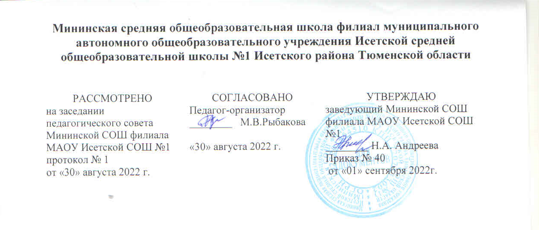 РАБОЧАЯ ПРОГРАММА по внеурочной деятельности«Чемпион»                                                   3  класс2022-2023 учебный год                                                               Учитель: Рыбакова М. В.Высшая квалификационная категорияс. Минино,2022 г.Рабочая программа внеурочной деятельности «Чемпион»3 классРазработана на основе на основе Комплексной программы физического воспитания учащихся 1-11 классов, авторы В. И. Лях и  А. А. Зданевич. - М.:Просвещение, 2011 г., допущенной Министерством  образования и науки Российской Федерации,является составной частью основной образовательной программы НОО, составлена в соответствии с требованиями Федерального государственного образовательного стандарта НОО. При разработке программы внеурочной деятельности «Спортивные игры» был использован методический конструктор Д.В.Григорьева, П.В.Степанова «Внеурочная деятельность школьников», Москва «Просвещение», 2010 г. и пособие для учителей общеобразовательных учреждений П.В.Степанова, Д.В.Григорьева «Внеурочная деятельность»Разработана на основе документов:Положения о внеурочной деятельности Мининской СОШ филиала МАОУ Исетской СОШ №1; с учетом реализации Программы воспитания;  учебного плана МАОУ Исетской СОШ №1.Содержание учебного курса внеурочной деятельностиПрограмма помогает улучшить физические, физиологические и психические возможности ребенка с помощью правильного планирования занятий, дополняющих уроки физической культуры. «Русские народные игры»Проведут  знакомство с играми своего народа, разовьют физические способности детей, координацию движений, силу и ловкость. Будут  воспитывать уважительное отношение к культуре родной страны.Дети познакомятся с историей русской игры.«Игры - забавы»Познакомят детей с разнообразием игр различных народов, проживающих в России. Разовьют  силу, ловкость и физические способности. Будут воспитывать толерантность при общении в коллективе.«Бессюжетные игры»Совершенствуют координацию движений. Разовьют  быстроту реакции, сообразительность, внимание, умение действовать в коллективе. Будут воспитывать инициативу, культуру поведения, творческий подход к игре. « Любимые игры детей. Эстафеты»Познакомят  с правилами эстафет. Разовьют быстроту реакций, внимание, навыки передвижения. Будут воспитывать чувство коллективизма и ответственностиТеоретический раздел: беседы на темы: «Мир движений и здоровье», «Красивая осанка», «Утренняя гимнастика», «Чтоб здоровыми остаться надо….», « Я сильный, ловкий, быстрый», правила игр.Практический разделРусские народные игры: «У медведя во бору», «Кот и мышь», «Горелки», «Большой мяч», Зайка»,  «Прыгание с перевязанными ногами», Наседка и коршун», «Удар по веревочке» См. ПриложениеПодвижные игры: “Волк во рву,” “Салки”, “Класс смирно!”,  “Запрещенное движение,  “К своим флажкам”, “Карлики и великаны”, “Найди себе пару”, “У ребят порядок строгий”, «Кочка, дорожка, копна», «Охотники и утки», «Метко в цель», «Шишки, желуди, орехи», «Совушка», «Удочка», «Перемена мест», " «Космонавты", «Зайцы в огороде»Игры на развитие памяти, внимания, воображения: «Запомни порядок», «Художник», «Все помню», «Море волнуется», «Запрещенное движение»,ору с использованием скороговорок., «Два мороза», эстафеты с примерами на сложение и вычитание, «Угадай чей голосок»», «Определим игрушку».Игры на свежем воздухе с  зимним инвентарем санками, лыжами, клюшками.Игры  и эстафеты с элементами легкой атлетики, гимнастики, спортивных игр. Подвижные игры на материале легкой атлетики (бег, прыжки, метание); подвижные игры на материале гимнастики с основами акробатики (простейшие виды построений и перестроений, ОРУ без предметов и с разнообразными предметами, упражнения в лазании,   в равновесии, несложные акробатические упражнения); подвижные игры на материале спортивных игр (футбол, баскетбол).Спортивные праздники: «Фестиваль подвижных игр», «Большие гонки, «Олимпийские игры»	Формы работы -  игра, беседа, обсуждениеПланируемые результаты освоения учебного курса внеурочной деятельности «Чемпион»  3 классЛичностные и метапредметные результаты освоения курса внеурочной деятельности.Личностные:оценивать поступки людей, жизненные ситуации с точки зрения общепринятых норм и ценностей; оценивать конкретные поступки как хорошие или  плохие;выражать  свои эмоции;понимать эмоции других людей, сочувствовать, сопереживать;Метапредметные:Регулятивные УУД:определять и формировать цель  деятельности с помощью учителя;проговаривать последовательность действий во время занятия;учиться работать по определенному алгоритмуПознавательные УУД:умение делать выводы в результате совместной работы класса и учителя;Коммуникативные УУД:планирование учебного сотрудничества с учителем и сверстниками — определение цели, функций участников, способов взаимодействия;постановка вопросов — инициативное сотрудничество в поиске и сборе информации;разрешение конфликтов — выявление, идентификация проблемы, поиск и оценка альтернативных способов разрешения конфликта, принятие решения и его реализация;управление поведением партнёра — контроль, коррекция, оценка его действий;умение с достаточной полнотой и точностью выражать свои мысли в соответствии с задачами и условиями коммуникации; владение монологической и диалогической формами речи в соответствии с грамматическими и синтаксическими нормами родного языка, современных средств коммуникации.сформировать навыки позитивного коммуникативного общения;Предметные:по итогам прохождения программы  обучающиеся научатся:- планировать занятия физическими упражнениями;- планировать режим дня;- подавать строевые команды;- формируется  начальное представление о культуре движении;    - сознательно применяет физические упражнения для повышения        работоспособности,   организации отдыха и укрепления  здоровья;по итогам прохождения программы  обучающиеся получат возможность научиться: находить отличительные особенности в выполнении двигательных действий;выполнять технические действия из базовых видов спорта;объяснять в доступной форме правила (техники) выполнения двигательных действий, анализ и поиск ошибок, исправление их.Тематическое планирование                                                                                           ПриложениеКалендарно-тематическое планирование№ п/пНаименование разделов и тем программыКол-во часовЭлектронные (цифровые) образовательные ресурсыРусские народные игры 4 ч.Русские народные игры 4 ч.Русские народные игры 4 ч.Русские народные игры 4 ч.1.Русская народная игра «Краски»1https://infourok.ruhttps://nsportal.ruhttps://ped-kopilka.ru/2.Русская народная игра «Гори, гори ясно»1https://infourok.ruhttps://nsportal.ruhttps://ped-kopilka.ru/3.Русская народная игра «Ляпка»1https://infourok.ruhttps://nsportal.ruhttps://ped-kopilka.ru/«Игры забавы»-17 ч.«Игры забавы»-17 ч.«Игры забавы»-17 ч.«Игры забавы»-17 ч.4.Башкирские народные игры «Юрта», «Медный пень»1https://infourok.ruhttps://nsportal.ruhttps://ped-kopilka.ru/https://urok.1sept.ru/5.Бурятская народная игра «Ищем палочку»1https://infourok.ruhttps://nsportal.ruhttps://ped-kopilka.ru/https://urok.1sept.ru/6.Дагестанские народные игры «Выбей из круга», «Подними платок»1https://infourok.ruhttps://nsportal.ruhttps://ped-kopilka.ru/https://urok.1sept.ru/7.Кабардино-балкарская народная игра «Под буркой»1https://infourok.ruhttps://nsportal.ruhttps://ped-kopilka.ru/https://urok.1sept.ru/8.Калмыцкие народные игры «Прятки», «Альчик!»1https://infourok.ruhttps://nsportal.ruhttps://ped-kopilka.ru/https://urok.1sept.ru/9.Карельские народные игры «Мяч», «Я есть!»1https://infourok.ruhttps://nsportal.ruhttps://ped-kopilka.ru/https://urok.1sept.ru/10.Игры народов Коми «Невод»,»Стой, олень!»1https://infourok.ruhttps://nsportal.ruhttps://ped-kopilka.ru/https://urok.1sept.ru/11.Марийская народная игра «Катание мяча»1https://infourok.ruhttps://nsportal.ruhttps://ped-kopilka.ru/https://urok.1sept.ru/12.Татарская народная игра «Серый волк»1https://infourok.ruhttps://nsportal.ruhttps://ped-kopilka.ru/https://urok.1sept.ru/13.Якутские народные игры «Сокол и лиса», «Пятнашки»1https://infourok.ruhttps://nsportal.ruhttps://ped-kopilka.ru/https://urok.1sept.ru/14.Удмуртские народные игры «Водяной», «Серый зайка»1https://infourok.ruhttps://nsportal.ruhttps://ped-kopilka.ru/https://urok.1sept.ru/15.Чечено-ингушская игра «Чиж»1https://infourok.ruhttps://nsportal.ruhttps://ped-kopilka.ru/https://urok.1sept.ru/16.Тувинские народные игры «Стрельба в мишень», «Борьба»1https://infourok.ruhttps://nsportal.ruhttps://ped-kopilka.ru/https://urok.1sept.ru/17.Мордовские народные игры «Котел», «Круговой»1https://infourok.ruhttps://nsportal.ruhttps://ped-kopilka.ru/https://urok.1sept.ru/18.Северо-осетинская игра «Борьба за флажки»1https://infourok.ruhttps://nsportal.ruhttps://ped-kopilka.ru/https://urok.1sept.ru/19.Чувашская игра «Рыбки»1https://infourok.ruhttps://nsportal.ruhttps://ped-kopilka.ru/https://urok.1sept.ru/20.Игра народов Сибири и Дальнего Востока «Льдинки, ветер и мороз»1https://infourok.ruhttps://nsportal.ruhttps://ped-kopilka.ru/https://urok.1sept.ru/«Бессюжетные игры»-3ч.«Бессюжетные игры»-3ч.«Бессюжетные игры»-3ч.«Бессюжетные игры»-3ч.21.Эстафета «Вызов номеров»1https://infourok.ruhttps://nsportal.ru22.Эстафета по кругу1https://infourok.ruhttps://nsportal.ru23.Эстафета с обручем1https://infourok.ruhttps://nsportal.ru«Любимые игры детей .Эстафеты»- 3 ч.«Любимые игры детей .Эстафеты»- 3 ч.«Любимые игры детей .Эстафеты»- 3 ч.«Любимые игры детей .Эстафеты»- 3 ч.24.Эстафета с мячом1https://ped-kopilka.ru/https://urok.1sept.ru/25.Эстафета «Быстрые и ловкие»1https://ped-kopilka.ru/https://urok.1sept.ru/26.Эстафета «Встречная»1https://ped-kopilka.ru/https://urok.1sept.ru/Русские народные игры 8 ч.Русские народные игры 8 ч.Русские народные игры 8 ч.Русские народные игры 8 ч.27.Русская народная игра «Салки»1https://infourok.ruhttps://nsportal.ruhttps://ped-kopilka.ru/https://urok.1sept.ru/28.Русская народная игра «Пятнашки»1https://infourok.ruhttps://nsportal.ruhttps://ped-kopilka.ru/https://urok.1sept.ru/29.Русская народная игра «Охотники и зайцы»1https://infourok.ruhttps://nsportal.ruhttps://ped-kopilka.ru/https://urok.1sept.ru/30.Русская народная игра «Фанты»1https://infourok.ruhttps://nsportal.ruhttps://ped-kopilka.ru/https://urok.1sept.ru/31.Русская народная игра «Ловушки с приседаниями»1https://infourok.ruhttps://nsportal.ruhttps://ped-kopilka.ru/https://urok.1sept.ru/32.Русская народная игра «Волк»1https://infourok.ruhttps://nsportal.ruhttps://ped-kopilka.ru/https://urok.1sept.ru/33.Русская народная игра «Птицелов»1https://infourok.ruhttps://nsportal.ruhttps://ped-kopilka.ru/https://urok.1sept.ru/34.Русская народная игра «Горелки»1https://infourok.ruhttps://nsportal.ruhttps://ped-kopilka.ru/https://urok.1sept.ru/№ п/пТема урокаКол-во часовПланФакт1.Русская народная игра «Краски»15.092.Русская народная игра «Гори, гори ясно»112.093.Русская народная игра «Ляпка»119.094.Башкирские народные игры «Юрта», «Медный пень»126.095.Бурятская народная игра «Ищем палочку»13.106.Дагестанские народные игры «Выбей из круга», «Подними платок»110.107.Кабардино-балкарская народная игра «Под буркой»117.108.Калмыцкие народные игры «Прятки», «Альчик!»124.109.Карельские народные игры «Мяч», «Я есть!»17.1110.Игры народов Коми «Невод»,»Стой, олень!»114.1111.Марийская народная игра «Катание мяча»121.1112.Татарская народная игра «Серый волк»128.1113.Якутские народные игры «Сокол и лиса», «Пятнашки»15.1214.Удмуртские народные игры «Водяной», «Серый зайка»112.1215.Чечено-ингушская игра «Чиж»119.1216.Тувинские народные игры «Стрельба в мишень», «Борьба»126.1217.Мордовские народные игры «Котел», «Круговой»116.0118.Северо-осетинская игра «Борьба за флажки»123.0119.Чувашская игра «Рыбки»130.0120.Игра народов Сибири и Дальнего Востока «Льдинки, ветер и мороз»16.0221.Эстафета «Вызов номеров»113.0222.Эстафета по кругу120.0223.Эстафета с обручем127.0224.Эстафета с мячом16.0325.Эстафета «Быстрые и ловкие»113.0326.Эстафета «Встречная»120.0327.Русская народная игра «Салки»13.0428.Русская народная игра «Пятнашки»110.0429.Русская народная игра «Охотники и зайцы»117.0430.Русская народная игра «Фанты»124.0431.Русская народная игра «Ловушки с приседаниями»125.0432.Русская народная игра «Волк»115.0533.Русская народная игра «Птицелов»122.0534.Русская народная игра «Горелки»129.05